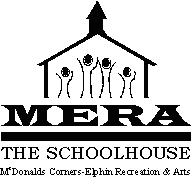 MERA AGM 2020E-Mail Vote Due to the current pandemic, the MERA Board of Directors has approved this format of voting for this Annual General Meeting.   Please complete this form if you cannot attend the MERA Annual General Meeting to be held on September 27th, 2020, in a virtual & telephone format.  To submit, email completed details to meraschoolhouse@gmail.comI ________________________________________________ (full name)of _____________________________________________ (full address)Being a member of MERA in good standing duly appoint the following as per the agenda nominations slate sent out August 17, 2020.Please check all that apply:Helen Mogford – 1 year (term extension to allow her to serve as secretary)Peter Cochrane – 1 year (term extension to allow him to serve as treasurer)Barry Russell – 2nd 3 year termDate: ________________________________________Signed: _______________________________________